Disciplina: 01186P – Seminário de Tese Créditos: 04Carga Horária: 60hEmenta: A disciplina Seminário de Tese equivalerá ao Seminário de Orientação de Tese o qual concede 4 créditos para os alunos que frequentam espaços de discussão de pesquisas, projetos e estudos teóricos, conforme o regimento do PPGEC.Bibliografia:Será utilizada a bibliografia indicada pelo orientador.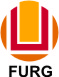 SERVIÇO PÚBLICO FEDERALMINISTÉRIO DA EDUCAÇÃOUNIVERSIDADE FEDERAL DO RIO GRANDE – FURGPROGRAMA DE PÓS-GRADUAÇÃO EDUCAÇÃO EM CIÊNCIAS: QUÍMICA DA VIDA E SAÚDE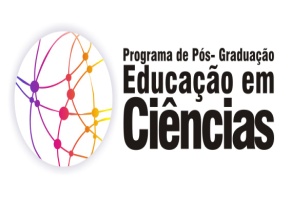 